Minnesota Association of Women Police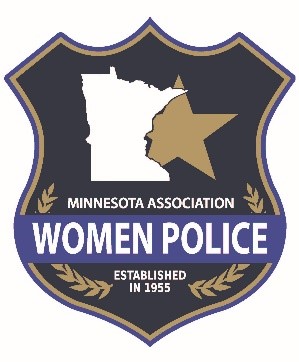 303 South State StreetWaseca, MN 56093mawpcommunications@gmail.comVendor Form for Annual Conference Date of Event: ________________VENDORS WANTED!The Minnesota Association of Women Police (MAWP) invites you to become a vendor at our Annual Conference.  This is a great opportunity to network and share information about your product or service with law enforcement personnel, educators, administrative leaders, and the MAWP membership.  Yourself, your business or organization may become involved by becoming a sponsor, and/or placing an advertisement in the conference program, or donating to our silent auction.Day 1Set up begins: 8amIncludes lunchDay 27:30 StartIncludes lunchCost: $100 (1 Day)$150 (2 Day)For more information, contact MAWP Communications Director mawpcommunications@gmail.com